臺北市立美術館新聞稿揭相：馬格利特影像展René Magritte, The Revealing Image: Photos and Films展期：2018/09/29-2018/11/25地點：臺北市立美術館 3A、3B展覽室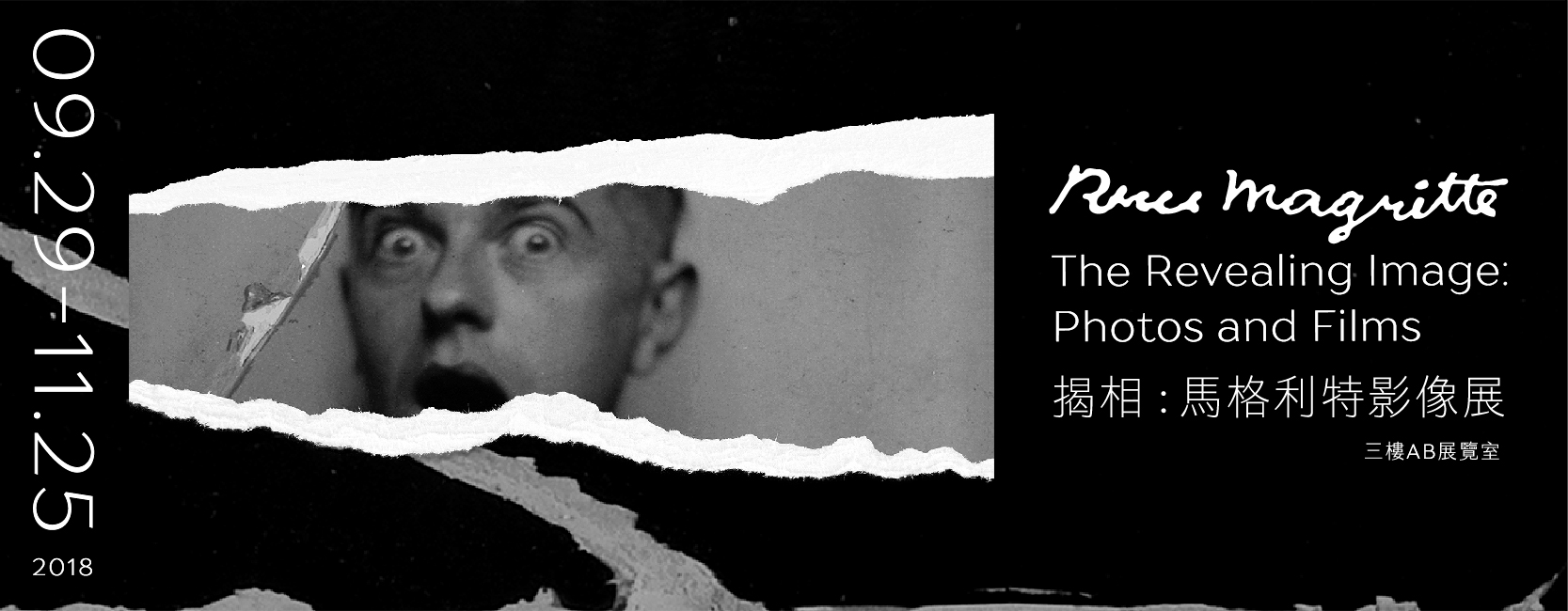 超越紀實的珍貴影像，揭開馬格利特的生命奧秘北美館第三波開館行動於9月29日展開，除大廳及地下樓之免票區以外恢復售票，三樓主要展區將以國際展覽「揭相：馬格利特影像展」重新啟動！本展由長年鑽研超現實主義的學者、比利時夏勒華攝影博物館（Charleroi Museum of Photography）館長薩維耶‧凱能（Xavier Canonne）策劃，邀請您一探魔幻超現實主義大師賀內．馬格利特（René Magritte）的生命奧秘！馬格利特擅長以真實的日常物件，拼構出迥異於現實的畫面，寓深厚的哲學思維於其中。觀者在試圖領會畫作箇中奧妙的同時，總不禁揣想藝術家性格樣貌及其內心世界。本次展出攝於1914至1967年間的130張照片及7段影片，直至1970年代中期，藝術家逝世十多年後才被重新發現，大多己無留存底片。這份資料全然不同於文獻手稿或友人收藏的自傳性資料，揭露馬格利特於日常生活及創作過程中不為人知的面向；而隨著陸續而來的評論與研究，它提供另一道探究其創作動機及作品意涵的思考軸線，亦可作為比利時超現實流派相關發展的歷史參照。超現實派藝術家廣泛採用攝影為創作媒材，如曼．雷 (Man Ray) ，豪爾．烏白克(Raoul Ubac) 和傑克-安德烈．柏法 (Jacques- André Boiffard) 等。而對馬格利特來說，攝影應保留給特別場合或用途——譬如家庭照、比利時超現實派的聚會活動照片、畫作或廣告設計的模特兒照、或是和朋友即興表演的留影，或錄製輕鬆詼諧的影片。然而這批照片卻不僅止於喚起人事時地物的留念，我們可見比利時超現實派同好在森林、海邊、或馬格利特家中花園的聚會，如何以喬裝、背對鏡頭、或正背面交錯等別出心裁的場景佈局，留下顛覆傳統的合照；亦可見馬格利特及其妻喬婕特，善用日常物件即興拍攝出饒富興味的照片。馬格利特經常以照片來輔助創作，在攝影中不僅屢見其創作元素，如被布幔裹覆的身體、煙斗等，更有數張照片十分近似其畫作構圖。他也常以攝影快照將自己或是親友們納入圖畫的宇宙當中，結合二維平面畫作和人物實體所營造出的新影像，不僅作為創作歷程的紀實攝影，更延展作品觀點並產生其他解讀的可能。除了相片拍攝之外，馬格利特於1950年代期間購置一台攝影機，製作了多部自編自導迷你影片，並邀請其好友一起粉墨登場，靈感來自於他在年少時代看過的默片和喜劇片。在為數眾多的藝術家個人肖像中，馬格利特時而模仿默劇演員擠眉弄眼，或倚在窗邊全神貫注地作畫，或拿起女子畫像遮住自己的臉龐，又或緊閉雙眼、彷彿沈浸在自己的思維中，多變的自我樣貌，與其豐沛創作能量相映照。馬格利特從不以「攝影師」自居，對於拍攝的短片也僅以「家庭影片」稱之，未曾試圖展示其攝影及影片，或將其納入自己的作品集中。然而這些影像超越家居自娛的隨興之作，與其繪畫作品關係密切，以異曲同工的方式道出馬格利特的思想內涵，並揭開他探索生命奧秘所走過的軌跡。展覽以六個主題逐一開展：家庭相簿、形同家人、像個畫家、增效攝影、向攝影看齊：馬格利特與電影(拍攝)、假面鏡子。觀者將如同翻閱一本馬格利特私人生活點滴的家庭相簿，循著線索，探究他如何以創作者、導演與模特兒的角度出發，牽引出這些作為閒暇消遣與創作素材的攝影及影片，與其充滿哲思的繪畫作品之對話關係。展期間將舉辦「看的見－看不見：馬格利特與其他 」系列講座，分別邀請藝術史學者、國立臺灣藝術大學美術系所教授陳貺怡、臺灣藝術大學視覺傳達設計系教授蘇佩萱、國立臺南藝術大學動畫藝術與影像美學研究所教授孫松榮、藝術家朱盈樺，從不同面向剖析馬格利特的影像；北美館於九月底發行之第190 期《現代美術》季刊，亦特別策劃「揭相：馬格利特」專題，邀請陳貺怡、國立臺北藝術大學藝術跨域研究所教授楊凱麟、藝術家高重黎撰寫專文，從各個角度深入評介與討論。透過展覽、講座、季刊專題，邀請您細細探究馬格利特的超現實世界！詳情請見北美館官網（www.tfam.museum）。註：由於展品為年代久遠之照片，十分脆弱且多數無留存底片，除302閱讀互動展間外，展場恕不開放拍照。「看的見－看不見：馬格利特與其他」 系列講座地點：臺北市立美術館 視聽室馬格利特 (René Magritte) 近乎家喻戶曉，他的作品常常賦予平常熟悉的物體嶄新的寓意。屬於馬格利特的物件與符號：「這不是一支煙斗」的煙斗、圓頂禮帽、拐杖、蓬鬆的雲彩、蘋果、鴿子、鏡子、畫框…等深植人心，影響20世紀中葉至今普羅大眾文化。關於他的創作，他自認為最為核心的是「神祕感」－一種具有未知與距離感的存在。這是一支煙斗 / 這不是一支煙斗、這是馬格利特 / 這不是馬格利特、這是影像 / 這不是影像、看的見 / 看不見…..這些熟悉的戲碼，也許也可以是馬格利特和朋友玩的胡鬧劇，或是馬格利特將影像、文字與圖像裝進屬於馬格利特的「禮帽」密盒，等待看官我們解密的破關碼。馬格利特的攝影及影片與他的繪畫關係密切，他去世十多年後，一批照片與影片於1970年代中期被發現，對於瞭解馬格利特的繪畫與攝影間的關係極為重要。「看的見－看不見：馬格利特與其他」系列講座將邀請專家學者關注馬格利特與圍繞在他創作周遭－包括與他同時期的歐洲的超現實主義，提供關於藝術史、符號學與影像脈絡等不同面相之精采剖析。這不是馬格利特 時間：10/6（六）14: 30－16: 30 講者：陳貺怡 ￜ 藝術史學者、策展人、藝評家賀內．馬格利特(René Magritte)身處超現實主義的圈子，應該難以忽視攝影的力量，何況攝影提供了直接攫取這個世界並加以忠實再現的手段，足以激起馬格利特創作中所固有的顛覆「真實」或「真實的效果」的慾望。我們如何透過攝影的手段認知與瞭解這位藝術家？事實上他留下了不少攝影肖像、比利時超現實主義圈內友人的的照片或合照。在這些照片中他也無所不在，但似乎又顯得難以捕捉。他的存在顯而易見且比比皆是，他自我呈現或被呈現的方式也變化多端，但這些影像似乎缺乏了攝影者所欲捕捉的固定的對象而令人更添迷惑：這不是馬格利特 ?! 影像．意符－導讀「馬格利特」寓意時間：10/20（六）14: 30－16: 30 講者：蘇佩萱 ￜ 國立臺灣藝術大學視覺傳達設計學系教授當代影像藝術實踐之「存在」(包括作品本身、創作者的意圖及背後意識形態的影響)不能構成其「有」的全部條件，還需要加上觀者在其文化背景上閱讀的「意義」(Hall, 1997)。本講座將提出案例以解讀視覺符碼的方式來辨識影像作品的意涵，藉由探討「影像意符」為立基點，進行視覺意義詮釋，以跨攝影照片、家庭相簿、家庭影片、鏡像、繪畫(複製品)等不同媒介理解「馬格利特」文本與解讀展覽中部分相應的影像藝術創作，使觀者能參與當代藝術所指向的文化符碼化的生產歷程，以符碼形構的角度切入，進行影像閱讀和寓意的再創造。影像叛變－超現實主義在當代影像藝術之遺贈與轉化時間：11/10（六）14: 30－17: 00 講者：孫松榮 ￜ 國立臺南藝術大學動畫藝術與影像美學研究所教授與談人：朱盈樺 ￜ 藝術家自二十世紀初期以降，超現實主義給人文社會科學與藝術等領域帶來了突破性的啟發與影響。舉凡真實的界限、理性與非理性、意識與無意識，乃至幻想、夢與慾望，通過震驚、失序與詫異等形態顯現出來。在此語境下，作為二十世紀最重要的科技發明之一的電影，成為藝術家以光影、蒙太奇與身體等方式具象化前述種種人性複雜狀態的核心媒介。本演講擬奠基於馬格利特繪畫在圖像與語言的創造性思維，進一步思辨超現實主義在影像藝術史，尤其由歷史前衛主義、類型影片、實驗影片、紀錄片、全球藝術影片乃至華語影片與台灣錄像藝術的遺贈與轉化。*活動採預約報名制，詳情請見北美館官網（www.tfam.museum）附件一 藝術家賀內．馬格利特生平賀內．弗朗索瓦．吉蘭．馬格利特 (René François Ghislain Magritte) 1898年11 月21日生於比利時南部埃諾省萊西恩市 (Lessines, Hainaut)，父親李奧波 (Léopold) 是裁縫布料商，母親雷姬娜．貝坦尚(Régina Bertinchamps) 從事女帽設計。1910年馬格利特開始學習油畫，1916年前往布魯塞爾就讀皇家藝術學院。1920年1月馬格利特與皮耶・路易・福魯吉 (Pierre-Louis Floquet) 舉辦聯展，作品顯示他在藝術學院所受的各種影響 : 如立體主義，未來主義和抽象畫。同年，馬格利特與幼時邂逅的喬婕特．貝爾傑(Georgette Berger)重逢，兩年後雙方結為夫妻，喬婕特也成為馬格利特往後創作生涯的模特兒與忠實支持者。為了生計，馬格利特在壁紙工廠設計圖樣，也設計廣告、樂譜封面和電影海報。1920年代，馬格利特結識了許多影響其創作生涯甚鉅的好友，包含詩人馬賽爾．勒貢(Marcel Lecomte)、詩人卡密爾．戈曼(Camille Goemans)、保羅．努傑 (Paul Nougé)、路易斯．史古特耐爾(Louis Scutenaire)等。1925 年馬格利特創作其第一件超現實主義作品，當中可見喬治歐・德・奇里訶(Giorgio de Chirico)及馬克斯．恩斯特 (Max Ernst) 作品的影響。1927年3月，馬格利特在布魯塞爾人馬畫廊 (Le Centaure)舉辦首次個展，招來極不友善的藝評，夫婦倆隨後離開比利時，遷居到巴黎郊區的馬恩河畔佩賀 (Le Perreux-sur-Marne)。在那裡他們認識了以安德烈．布勒東 (André Breton)為首的超現實派。在巴黎的短短三年間，馬格利特完成了一生中將近四分之一的作品。1929年，他創作了《形象的叛逆》，為一幅寫有「這不是菸斗」的菸斗畫作，成為最具代表性的超現實主義畫作之一。1930年，受經濟大蕭條影響，夫婦倆回到布魯塞爾。馬格利特在沒有任何合約或畫廊代理的情況下，與弟弟成立冬戈工作室，重拾商業設計工作。1936年馬格利特在朱利安・雷維畫廊 (Julian Levy gallery)舉辦他的紐約首展。1938 年，馬格利特參與布勒東和杜象(Duchamp) 在巴黎美術館合辦的「超現實主義國際展」。二次大戰後，馬格利特提出一套對應的「陽光超現實主義」，希望以全新的觀點解放超現實派的繪畫。1950 年起，由於經紀人亞歷山大．艾歐拉斯 (Alexander Iolas) 逐步為其打開國際市場，藝術家屢屢受邀舉辦個展、回顧展，更受委託繪製壁畫。1965年，馬格利特於紐約現代美術館舉辦回顧展。1967年，因胰臟癌於家中逝世。發稿單位：公關小組官方網頁：www.tfam.museum發稿日期：2018/09/28FB粉絲專頁：臺北市立美術館Taipei Fine Arts Museum媒體聯絡人：宋郁玫 02-2595-7656分機107，yumei@tfam.gov.tw             高子衿 02-2595-7656分機110，tckao@tfam.gov.tw媒體聯絡人：宋郁玫 02-2595-7656分機107，yumei@tfam.gov.tw             高子衿 02-2595-7656分機110，tckao@tfam.gov.tw